L.O.S. van Panache presents the 13th L.P.T. (L.O.S. van Panache Tournament)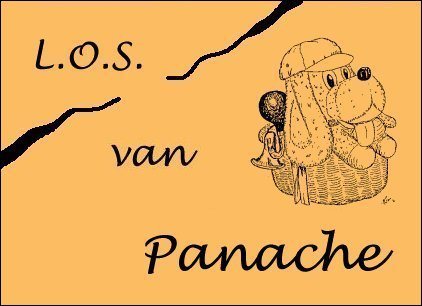 29 June 2024Studentensportcentrum (Eindhoven)Organisation: Luuk Oostveen & Ferry RoelofsAddress: losvanpanache@gmail.comInternet: www.losvanpanache.nlTournament Rules A: We play according to the rules of the L.P.T..  1: Anyone may subscribe.   2: The tournament will start on 29 June 2024 at 11:00 hr, when more than 20 participants subscribed.  3: The tournament will be played in the “Studentensportcentrum” at a walking distance of station Eindhoven  
      (O.L. Vrouwestraat 1, 5612 AW Eindhoven).  4: The participation fee amounts maximum €10 and shall be paid in the sporting hall.   5: Deadline for registration is 8 June 2024.   6: Subscription is possible in the disciplines single, double and mixed. You can indicate your preferences. According to the subscriptions, the organisation will decide what disciplines you can play.   6a: We will also try to accommodate for a children/youth tournament if there are enough subscriptions. At least, children will be welcome.7: When there are enough participants, the tournament will be played in 2 categories: I (good) and II (somewhat less good)7a: Obviously, there is also the category III (children).  8: The tournament will be played according to the A.B.S.-system (see below).  9: Partners will be selected by the organisation. 10: Plastic shuttles are provided by the organisation. When both opponents agree you may play with other shuttles. 11: For those who would like to, we will make reservations for dinner in a restaurant nearby. The dinner costs are at your own expenses. A.B.S.-systemThe Alternative “Brabants” (from the Dutch province Brabant) playing-system (A.B.S.-system) is a so-called keep-on-playing-system. By smart actions from the organisation you will be able to keep on playing (like in a swiss-ladder system). Partners will be selected blindly and randomly by the organisation. Yes really! The A.B.S.-system is a concept of ing. L. Oostveen en ir. F. Roelofs and has successfully passed all tests so far. SubscriptionName :										M/F
Telephone :
e-mail address:
Category:		 I         II	III (children)		(indicate your preference)In case of category III, please indicate age and league level (if any):
Disciplines:			      		    		(choice of:   MS   LS   MD   LD   MXD)Wishes to participate to the diner		Yes/No			If yes, number of persons: 
Date: 